Промежуточная аттестация по математике за курс 10 класса.А1. Вычислите значение выражения  *  + 2.А2. Вычислите 2  +    .А3. Вычислите cos 300º  - tg 135º.А4. Найдите корень уравнения 53-2х = 625.А5. Точки А,В, С и Д  лежат в одной плоскости. Выберите  утверждение, которое не может быть верным:1) прямая АВ параллельна прямой СД;   2) прямые  АС и ВД – скрещиваются;.3) прямая  АС пересекает прямую ВД;     4) прямая  АВ пересекает прямую  СД.В1. Найдите С1. а) Решите уравнение б) Укажите все корни этого уравнения, принадлежащиеотрезку С2. Стороны основания правильной четырёхугольной пирамиды равны 6, боковые рёбра равны 5. Найдите площадь поверхности этой пирамиды. 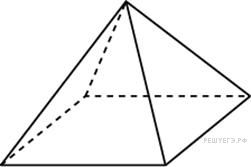 